Ермаковский районМежмуниципальный  семинар для педагогов образовательных организаций юга  Красноярского края «ИЗМЕНЕНИЕ ПРАКТИКИ ПРЕПОДАВАНИЯ  УЧЕБНЫХ ПРЕДМЕТОВ, ОБЕСПЕЧИВАЮЩЕЙ ФОРМИРОВАНИЕ У ОБУЧАЮЩИХСЯ ФУНКЦИОНАЛЬНОЙ ГРАМОТНОСТИ, СРЕДСТВАМИ СПОСОБА ДИАЛЕКТИЧЕСКОГО ОБУЧЕНИЯ (СДО)»  РЕФЛЕКСИВНЫЙ ДНЕВНИК  участника   межмуниципального семинара _________________________________________________________________________________________ _______________________________________________________________________________________________________________________________________________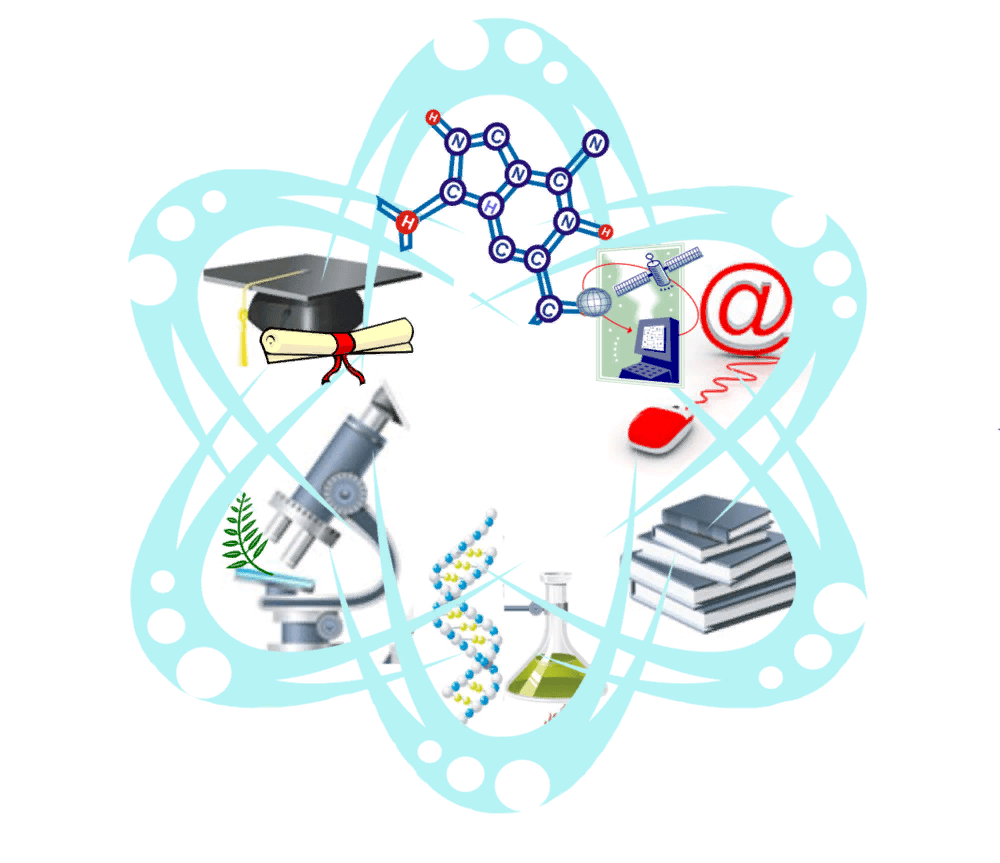 Образовательный маршрутучастника  семинара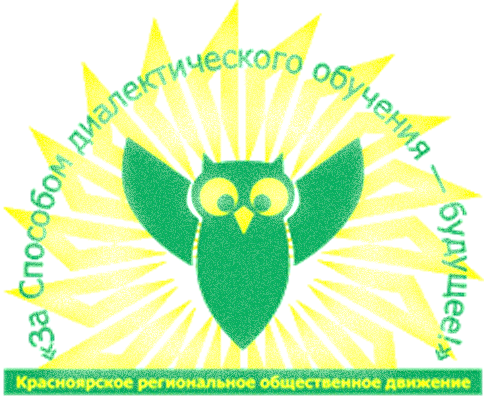 Приложение 1.Работа с текстом  (метапредметные результаты)Поиск информации и понимание прочитанногоВыпускник научится:Находить в тексте конкретные сведения, факты, заданные в явном виде.Определять тему и главную мысль текста.Вычленять  основные события, устанавливать их последовательность.Сравнивать  между собой объекты, описанные в тексте.Понимать информацию, представленную в неявном виде 5.1. находить в тексте примеры, доказывающие приведённое утверждениеХарактеризовать явление по его описаниюВыделять общий признак группы элементовПонимать информацию, представленную разными способами: словесно, в виде схемы, таблицы, диаграммы.Использовать различные виды чтения: ознакомительное, изучающее, поисковое; выбирать нужный вид чтения в соответствии с целью чтения.Ориентироваться в словарях и справочникахПреобразование и интерпретация информации.Пересказывать текст подробно и сжато, устно и письменно.Соотносить факты с общей идеей текста, устанавливать простые связи, не показанные в тексте напрямую.Формулировать несложные выводы, находить аргументы, подтверждающие вывод.Сопоставлять  и обобщать содержащуюся  в разных частях текста информацию.Оценка информацииВысказывать оценочные суждения и свою точку зрения о прочитанном тексте.Оценивать содержание, языковые  особенности и структуру текста.На основе имеющихся знаний, жизненного опыта подвергать сомнению достоверность прочитанного, обнаруживать недостоверность получаемых сведений.Участвовать  в учебном диалоге при обсуждении прочитанного или прослушанного текста.«Читательская грамотность – способность понимать и использовать письменную речь во всём разнообразии её форм для целей, требуемых обществом и (или) ценных для индивида. На основе разнообразных текстов юные читатели конструируют собственные значения. Они читают, чтобы учиться, чтобы участвовать в школьных и внешкольных читательских сообществах и для удовольствия»[Mullis, Martin,Kennedy et al. P. 11 Приложение 2«Математическая  грамотность – способность индивидуума проводить математические рассуждения и формулировать, применять, интерпретировать математику для решения проблем в разнообразных контекстах реального мираЦентральный компонент математической грамотности - связь между математическими рассуждениями и решением поставленной проблемы: для решения проблемы учащийся сначала должен увидеть математическую природу проблемы, представленной в контексте реального мира, и сформулировать ее на языке математики. Акцент при оценке - математические рассуждения. Приложение 3«Естественнонаучная  грамотность - способность человека занимать активную гражданскую позицию по вопросам, связанным с естественно-научными идеями: научно объяснять явления; понимать особенности естественно-научного исследования; интерпретировать данные и использовать научные доказательстваЕстественнонаучно грамотный человек  умеет:научно объяснять явления;понимать основные особенности естественнонаучного исследования;интерпретировать данные и использовать научные доказательства для получения выводов.Уровень познавательных действийНизкий - выполнять одношаговую процедуру, например, распознавать факты, термины, принципы или понятия, или найти единственную точку, содержащую информацию, на графике или в таблице. Средний - использовать и применять понятийное знание для описания или объяснение явлений, выбирать соответствующие процедуры, предполагающие два шага или более, интерпретировать или использовать простые наборы данных в виде таблиц или графиков. Высокий - анализировать сложную информацию или данные, обобщать или оценивать доказательства, обосновывать, формулировать выводы, учитывая разные источники информации, разрабатывать план или последовательность шагов, ведущих к решению проблемы.Аналитико - рефлексивный  лист урокаУважаемый коллега,  проведите краткий анализ  и  заполните аналитико - рефлексивный  лист   мастер - классаВыделите способы работы, направленные на формирование групп умений функциональной грамотностиУмения  (ККР-4)извлекать информацию, данную в тексте в явном виде;извлекать информацию, данную в тексте в неявном виде, формулировать выводы;интерпретировать и обобщать информацию, полученную из текста;анализировать  и оценивать содержание, языковые особенности и структуру текстапреобразовывать информацию (из текстовой формы в табличную) Новые темы по областям содержания: Явления роста: линейные, нелинейные, квадратичные и экспоненциальные зависимости (Изменение и зависимости) Геометрическая аппроксимация свойств нестандартных или незнакомых форм и объектов путем разбиения этих фигур и объектов на знакомые формы и объекты (Пространство и формы) Компьютерное моделирование: анализ изменений, влияния переменных на результат; калькулятор (Количество) Принятие решений в ситуациях неопределенности: использование вероятности и основных принципов комбинаторики для интерпретации ситуаций и прогнозирования (Неопределенность и данные)Уважаемый коллега,  проведите краткий анализ и самоанализ  урока и  заполните аналитико - рефлексивный  лист  урокаВыделите способы работы, направленные на формирование функциональной грамотностиФормы- Ф – фронтальная, Г – групповая , И- индивидуальная, РП- работав парахРефлексивная отметка:  Н- новое;  И – использую в своей практике;П-  перенос в собственную практикуЭтап, время Соответствие темы и заданий Ключевая идея урока в формате проблемного вопросаНа какие результаты выводитучительдетей (предметные, метапредметные личностные) Какими способами, приемами, идет выведение  на результат  (запускается деятельность)Оценивание достигнутых результатовРефлексияэтаповуроков ( да, нет)Учебные материалы(задания на формирование ФГ)ФормыработыВиды деятельности(умения предметные, метапредметные)Рефлексивная отметкаПроблема, решаемая в ходе мастер-классаСоответствие содержания мастер-класса заявленной теме, поставленным целям и задачамСоответствие методов, используемых на мастер-классе, поставленным задачамСпособы  деятельностиМетодическая ценность представленного  содержания Рефлексивная отметкаПроблема, решаемая в ходе мастер-классаСоответствие содержания мастер-класса заявленной теме, поставленным целям и задачамСоответствие методов, используемых на мастер-классе, поставленным задачамСпособы  деятельностиМетодическая ценность представленного  содержания Рефлексивная отметка